ГБУК «ЦБС для детей»Детская библиотека-филиал № 7 им. Г.А. ЧеркашинаПознавательный час«Где Ушаков – там победа»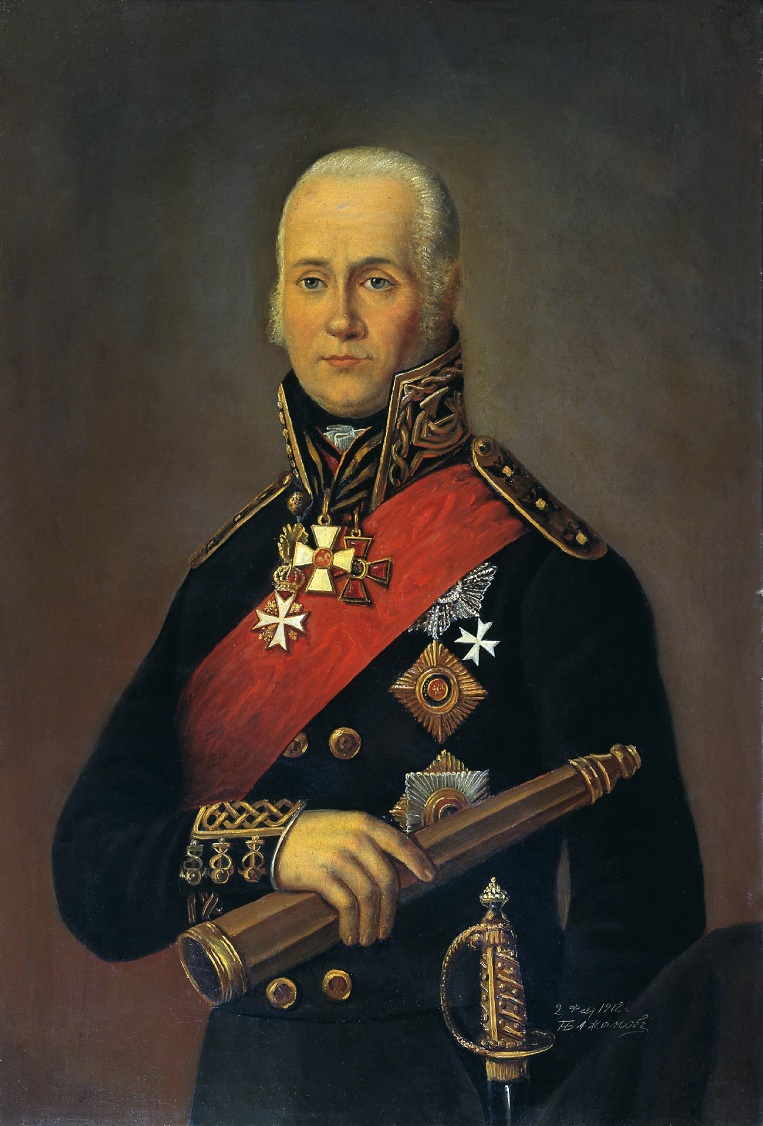 Для учащихся 3 – 4 классовСценарий подготовила                                                       заведующий сектором                                               семейного чтения                                         Черокова Л.П.2019 годПлан подготовки:Договориться с классным руководителем 4 – В и 4 – Г  классов школы № 15 о проведении познавательного часа « Где Ушаков – там победа».Подобрать материалы по теме.Подготовить сценарий.Оформить книжную выставку «Непобедимый адмирал».Создать слайд-презентацию.Подобрать видео-материал.Наглядное оформление:Портрет Ф. Ф. УшаковаКнижная выставка «Непобедимый адмирал».Иллюстрации ордена Ушакова и медали Ушакова.Список использованной литературы:Где Ушаков – там победаСлайд 1 Когда в 1943 году решили учредить главный орден для моряков, долго выбирали, чьим именем его назвать. Достойных флотоводцев в истории российского флота было много. Наконец, выбрали адмирала, на счету которого было много побед и ни одного поражения. Это он принёс международную славу только что появившемуся Черноморскому флоту, - выдающийся новатор в военно-морском искусстве. Как вы думаете, ребята, кто этот адмирал? (ответы детей) Фёдор Фёдорович Ушаков.Сегодня мы будем говорить о великом русском флотоводце, адмирале Фёдоре Фёдоровиче Ушакове. Пройдёмся по ключевым этапам его жизни. Но Вам нужно будет не только слушать и смотреть, но думать и размышлять, высказывать своё мнение, потому что я приготовила для вас интересные задания и ситуации.Слайд 2 Будущий адмирал родился 24 февраля 1745 года в семье небогатого мелкопоместного дворянина, вдали от моря, в селе Бурнаково, ныне Тутаевский район Ярославской области. Фёдор Ушаков провёл свои детские годы среди ярославских полей и лесов. Воспитанием будущего адмирала занимался дядька-наставник отставной петровский моряк-канонир и потому ещё в детстве Фёдор стал грезить мечтой о море. Сухопутные забавы казались ему скучными. Ушаков с детства любил паруса и воду. Не было для него занятия отраднее, чем мастерить кораблики самому. Весь дворовый люд любовался на дело рук Фёдора Фёдоровича. Однажды охотник Прохор предложил взять юного барина с собой на медведя. Не испугался юный Ушаков, но ответил так: «Пойду на медведя, только если на воде его встречу».Слайд 3 А чтобы стать моряком, одного желания мало. Нужно еще и умение. Шестнадцатилетнего юношу родные отправили учиться в Петербург, определили в Морской кадетский корпус, в стенах которого он пробыл пять лет. Там он учил математику – без нее не построишь корабли, не выстрелишь метко из пушки. Учил астрономию и географию – без них заблудишься в океане, не найдешь дорогу в дальние страны. Получив свое первое офицерское звание – мичман – он уже хорошо знал морское дело и сам мог учить матросов.   Когда-то через Черное море проходил знаменитый торговый путь «из варяг в греки». Уже в те далекие времена русичи считались храбрыми мореходами. Ладьи наших предков в девятом и десятом веках нашей эры безраздельно господствовали на водах этого моря, поэтому и называлось оно тогда Русским. Но потом все черноморское побережье завоевали турки, и море стало принадлежать грозной Османской (турецкой) империи.    Долгое время русского флота на Черном море не было вообще, а турецкие корабли бороздили его вдоль и поперек. Однако при государыне Екатерине Великой было принято историческое решение – строить флот на Черном море.   Слайд 4 Для этого неподалеку от устья реки Днепр был основан новый город Херсон, в котором быстро оборудовали верфи – специальные места для постройки кораблей. В Херсон направили самых опытных корабельных мастеров и привезли самый лучший лес. А чтобы работа шла быстрее, строительство кораблей отдали под начало будущим командирам. Одним из них стал Федор Федорович Ушаков. Славным моряком был Федор Ушаков, а все-таки свой первый орден он получил не за морские баталии, а за решительные и продуманные действия на суше.      Слайд 5 Сразу по прибытии в Херсон ему пришлось защищать команду своего корабля от жестокого и беспощадного врага – чумы. Эта страшная болезнь свирепствовала в те времена на юге России, выкашивая подчастую целые селения. Пришла она и в Херсон. В то время считалось, что чума распространяется по воздуху, и потому бороться с ней пытались с помощью дыма.    Для этого на улицах разводили многочисленные костры, окуривали жилища. Но это не помогало – болезнь уносила все больше жизней. И хотя государству были очень нужны корабли, командование отдало капитан приказ: полностью прекратить работы на верфях и все силы бросить на борьбу с чумой.     Докторов в Херсоне почти не было, так как они боялись заболеть сами и под разными предлогами отказывались ехать в зараженный город. Поэтому Федор Федорович Ушаков самостоятельно решил спасать своих моряков от смертельной болезни. Для этого он вывел команду своего будущего корабля в степь, подальше от чумного города.     Всех матросов и офицеров он разделил на небольшие группы, жившие отдельно друг от друга. Каждая группа построила себе жилище из прибрежного камыша, поскольку другого материала для строительства в степи не было. На значительном удалении от этих камышовых домиков располагалась больница - отдельная палата. Если появлялся заболевший, его немедленно отправляли туда, а домик сжигали, чтобы уничтожить заразу.     Общение одной группы с другой было строго запрещено. Ушаков сам неустанно за всем этим следил. В результате таких энергичных действий капитана Ушакова в его команде чума исчезла на четыре месяца раньше, чем в командах других кораблей. Ни одного из своих матросов Ушаков не отправил в переполненный больными херсонский госпиталь и тем самым спас многих от неминуемой смерти.     Слайд 6 За умелые действия в борьбе с чумой и проявленные при этом старания Федора Ушакова повысили в звании и наградили орденом Святого Владимира.     Ушаков победил чуму. Но строительство кораблей на верфях было по-прежнему приостановлено. Но чтобы матросы не разленились и не безобразничали, Ушаков придумал занятие, которое сначала вызвало недоумение у морского начальства в Адмиралтействе. Ушаков заставил качаться матросов на качелях.     Слайд 7 А как это происходило, предлагаю вам посмотреть. Фильм.    Таким образом, появился первый морской тренажер.     Слайд 8 И вот с херсонской верфи сошел на воду линейный корабль «Святой Павел», которым командовал Федор Ушаков. Корабль был вооружен 66-ю пушками, а днище по настоянию Ушакова обшили медными листами, чтобы увеличить скорость.     Долгими ночами Ушаков просиживал над картами и схемами знаменитых морских сражений, расставляя там игрушечные кораблики. Он придумывал новую, небывалую еще тактику – чтобы небольшой флот за счет храбрости моряков и умения командиров смог победить куда сильного противника. И когда он придумал свой план, то уже ни один из турецких флотоводцев не смог ему противостоять.    В историю морских сражений вошли три самые знаменитые схватки Ушакова с турками на Черном море – Бой у острова Фидониси, бой у мыса Тендра и бой у мыса Калиакрия.     Слайд 9 Мир с Турцией оказался непрочным, и летом 1787 года Турция, не желавшая смириться с потерей Крыма, открыла боевые действия. Ушаков готов был встретить врага во всеоружии. Севастопольская эскадра в составе двух линейных кораблей, десяти фрегатов и двадцати четырех вспомогательных судов сошлась с превосходящими силами турок у острова Фидоноси. Остров Фидониси в переводе на русский язык означает «Змеиный остров». Турками командовал знаменитый моряк Эски-Гасан., которого именовали «крокодилом морских сражений». Прозвали его так потому, что однажды во время жестокого боя он сумел выплыть из-под обломков корабля, да еще с зажатой в зубах саблей. Этот самый «крокодил» выстроил свои 25 кораблей в линию и собирался без особого труда уничтожить русские корабли.    Слайд 10 Фильм 3 мин.   Это была самая первая победа русского флота на Черном море. Потеряв множество матросов после стремительной атаки русских кораблей, Эски-Гасан увел сувои корабли к берегам Турции. А что касается потерь русских, то после переклички в команде Ушакова не оказалось ни одного убитого! Князь Потемкин по заслугам оценил Ушакова и увидел в нем многообещающего флагмана, а у моряков родилась поговорка: «Где Ушаков – там победа».  Слайд 11 За одержанную победу Ф.Ф. Ушаков был награжден  орденом Святого Георгия 2-й степени.    Слайд 12 Вскоре Ушаков - уже командующий Севастопольской эскадрой, а затем – и всем Черноморским флотом.      Слайд 13 Через два года Ушаков снова сразился с турками, теперь уже у мыса Тендра. Наши войска начали наступление в районе реки Дунай. Для помощи им была сформирована галерная флотилия. Отряд небольших кораблей, которые двигались за счет гребли веслами. Такие корабли могла легко ходить по мелководью и неожиданно пробираться к противнику по руслам рек. Но тут возникла проблема: проплыть к наступающим русским войскам наши гребные судна не могли из-за турецких линейных кораблей, стоявших у устья Дуная. И тогда на помощь флотилии пришла эскадра контр-адмирала Ушакова.      Появление русских парусников привело в замешательство турок. Несмотря на превосходство в силах, они спешно стали рубить канаты и в беспорядке отходить к Дунаю. А Ушаков, не меняя походного построения в три колонны, на всех парусах мчался прямо на вражеские корабли. Турецкий флагман «Капудания» в считаные минуты был атакован с двух сторон и попал под сокрушительный огонь. Перепуганные турки, сбрасывая в воду пушки, чтобы увеличить скорость, с трудом могли оторваться от русских. А вот поврежденная «Капудания» уже была неспособна плыть быстро. Русские корабли окружили ее, но она продолжала храбро защищаться. Тогда Ушаков направил к нему свой корабль, подошел поближе и залпом сбил с него все мачты. И тогда корабль «Капудания» наконец-то спустил флаг, признавая себя побежденным.     С объятой пламенем «Капудании» русские моряки едва успели спасти капитана и матросов. И как только спасательные шлюпки отошли на безопасное расстояние, турецкий корабль взорвался. Гибель огромного флагманского корабля на глазах у всего флота произвела на турок сильнейшее впечатление. На этом битва при Тендре была закончена.     Турецкому султану очень не по нраву пришлись победы Ушакова. Чтобы разбить ненавистного Ушак-пашу (так уважительно называли Федора Федоровича турки), султан перебросил на Черное море флот из африканских владений под предводительством пирата-алжирца Саит-Али. Тот пообещал, что разобьет русских, а самого Ушакова привезет султану в деревянной клетке. Это хвастливое обещание быстро разнеслось среди турецких моряков, а потом долетело до самого Ушакова. Но одно дело – хвастаться, а другое дел – воевать.    Слайд 14 Последней битвой Русско-турецкой войны 1787 – 1791 годов стало морское сражение у мыса Калиакрия. 31 июля (11 августа) русская эскадра под командованием контр-адмирала Ушакова (16 линейных кораблей, 2 фрегата и 19 вспомогательных судов) обнаружила у мыса Калиакрия турецкий флот (18 линейных кораблей, 17 фрегатов и 43 вспомогательных судна), стоявших под защитой береговых батарей. Ушаков напал на эскадру возле мыса Калиакрия, у берегов северной Болгарии. Первым же ядром с русского флагмана на алжирском корабле вдребезги разнесло верхушку мачты. Деревяшка от мачты отлетела в пирата Саит-Али, тяжело ранив его. Окровавленный алжирский предводитель, не так давно желавший пленить Ушакова, был унесен с палубы в каюту. Передавали, что наш адмирал, проходя в пылу сражения на своем корабле под самой кормой алжирца, прокричал ему: «Саит, бездельник! Я отучу тебя давать такие обещания!»    В этом бою Ушаков совершил невиданный по своей смелости маневр – провел свои корабли между стоявшей на якорях эскадрой турок и береговой батареей, палящей по русским изо всех орудий. Это было, конечно же, опасное решение. Но Ушаков никогда не рисковал просто так. Атакованные с неожиданной стороны турецкие корабли не смогли вовремя перестроиться и были настолько стеснены, что из-за неразберихи начали стрелять друг в друга.     Лишь десять кораблей с большими повреждениями сумели уйти тогда от Ушакова. Жалок был их вид, когда прибыли они в столицу Османской империи Стамбул: поломанные мачты, зияющие в бортах пробоины. В довершении всего корабль самого Саит-Али, войдя на рейд, стал тонуть у всех на виду и пушечными залпами просить о помощи. Турецкий султан был так напуган увиденным зрелищем и известием о сокрушительном поражении своего флота, что немедленно поспешил заключить мир с Россией.     Слайд 15 Фильм    Слайд 16 За эту победу Ф. Ушаков получил орден Святого Александра Невского.       Слайд 17 А потом наступили иные времена, прежний враг – Турция – превратился в союзника, с которым Ушаков воевал с наполеоновской Францией.      В 1793 году Ушаков был произведен в вице-адмиралы. Талант Ушакова как крупного флотоводца наиболее ярко проявился во время средиземноморского похода русской Черноморской эскадры.      15 (26) июля 1798 года, после начала египетской экспедиции генерала Наполеона Бонапарта, турецкое правительство обратилось к Великобритании и России с просьбой о военной помощи. 13(24) августа русское правительство направило в Средиземное море эскадру Черноморского флота под командованием Ушакова. На борту кораблей находился и десант в 1700 человек. Ушаков разработал план по освобождению Ионических островов, имевших стратегическое значение и обеспечивающих французское влияние в Адриатическом и Ионическом морях и в восточной части Средиземного моря. В течении октября русская эскадра, высаживая десанты и обстреливая французские крепости, освободила острова Закинтос, Кефалиния и Лефкас. 24 октября (4 ноября) отряд кораблей подошел к острову Корфу, на котором находилась сильная крепость с гарнизоном 3700 человек и 636 орудиями. Началась осада. 18 февраля (1 марта) 1799 года эскадра Ушакова артиллерийским огнем стала уничтожать батареи противника и высадила десант, которому удалось захватить передовые укрепления крепости. 19 февраля (2 марта) комендант подписал акт о капитуляции. Впервые в истории крепость была взята с моря кораблями без применения десантных операций больших соединений сухопутных войск.    Слайд 18 Отныне Черное море снова стало русским. Конечно же, Ушаков выделялся даже среди самых великих людей морской профессии. Он не проиграл ни одной из проведенных им 43 военных кампаний. Ни один российский корабль не был потерян, ни один матрос не попал в плен. Но главный талант Ушакова заключался в умении по-настоящему любить каждого человека, независимо от его звания и чина.      Ушаков всегда по-отечески заботился о матросах, служивших на его кораблях. Известно, что во времена парусного флота капитан на судне был грозной фигурой, вершителем людских судеб. А простой матрос – бесправным существом, которого даже самый младший офицер мог обругать или ударить за любую провинность. Но Федор Ушаков был в этом смысле необычным капитаном, и на его кораблях к матросам было совсем иное отношение. Ушаков всегда следил, чтобы их досыта кормили и не наказывали без причины. Во время каждого боя он стремился, чтобы потери в командах кораблей были как можно меньшими.  Много труда он вложил в совершенствование кораблей. Улучшения их мореходных качеств и повышения огневой мощи.    Ушаков был сторонником суворовских принципов воспитания подчиненных. Строгость и нетерпимость к любым беспорядкам он сочетал с заботой о людях. Видел в них не просто исполнителей, а служителей, от старания и умения которых зависит успех в бою.     Слайд 19 За блистательные победы император Павел I 25 марта 1799 года произвел Ушакова в полные адмиралы. Поздравления флотоводцу прислали английский адмирал Горацио Нельсон и фельдмаршал Александр Суворов. Ушаков получил бриллиантовые знаки ордена Святого Александра Невского и орден Святого Иоанна Иерусалимского.    26 октября 1800 года эскадра вернулась в Севастополь. За два с половиной года сражений ее потери составили 400 человек, но все корабли пришли на стоянку.    Заслуги Ушакова, однако, не были оценены императором Александром I. В 1802 г. назначил его на второстепенную должность главного командира Балтийского гребного флота и начальника флотских команд в Петербурге, а в 1807 г. уволил в отставку с правом ношения мундира.    Слайд 20 Последние 10 лет жизни провел уединенно в своем имении Алексеевка вблизи Санаксарского монастыря, возобновленного его родным дядей Ф. Ушаковым. Свои деньги раздавал бедным, а большую часть отчислял на излечение солдат –калек – участников войны 1812 года.       Слайд 21 Умер великий флотоводец 2 октября 1817 года. Похоронен в Санаксарском монастыре близ г. Темника. Велика была любовь Федора Ушакова к людям. Поэтому и народная любовь к нему не угасает вот уже более двух столетий. В честь Ушакова названы корабли, улицы и даже малая планета в космосе.    Слайд 22 Награды Ушакова   Слайд 23 5 августа 2001 года адмирал Ушаков был канонизирован Русской православной церковью как местночтимый святой Саранской и Мордовской епархии. Торжественное богослужение прошло в Санаксарском монастыре. Деяние о его канонизации указало: «Сила его христианского духа проявилась не только славными победами в боях за Отечество, но и в великом милосердии, которому изумлялся даже побеждённый им неприятель… милосердие адмирала Феодора Ушакова покрывало всех».  6 октября 2004 года Архиерейский собор Русской православной церкви причислил Фёдора Ушакова к общецерковным святым в лике праведных. Память совершается 23 июля и 2 октября. Фёдор Ушаков почитается как святой покровитель российского военно-морского флота (с 2000 года) и стратегических военно-воздушных сил (с 2005 года).   Слайд 24 В августе 2006 года в столице Мордовии в Саранске открылся кафедральный собор, сооруженный во имя святого праведного воина Феодора Ушакова    Слайд 25 В этом же Соборе находится рака с мощами святого праведного Феодора (адмирала Ушакова).    Наряду с образом героя обороны Севастополя адмирала Нахимова, образ великого флотоводца адмирала Ф. Ф. Ушакова был сделан в советский период символом славы и победоносных традиций российского флота. Давайте посмотрим, как увековечана память о выдающемся адмирале    Слайд 26 В 1944 г. Президиум Верховного Совета СССР учредил медаль Ушакова и военный орден Ушакова двух степеней.    Слайд 27 Одна из станций Московского метрополитена носит название «Бульвар адмирала Ушакова». На вооружении Российского военно-морского флота находится эскадренный миноносец «Адмирал Ушаков».    Слайд 28 В г. Темников, где похоронен Ушаков, открыт историко-краеведческий музей имени Ф. Ф. Ушакова.    Слайд 29 В 1953г. выдающийся кинорежиссер СССР Михаил Роом создал художественный фильм «Адмирал Ушаков», где в роли Ушакова снялся замечательный актер того времени Иван Переверзев.    Слайд 30 В нашем городе одна из основных площадей носит имя адмирала, а на Историческом бульваре установлен памятник.      Слайд 31 Фильм     Слайд 33 В октябре 2002 года в Греции на острове Корфу установлен памятник адмиралу Фёдору Ушакову. Там также есть улица Ушакова. Ежегодно с 2002 года на острове Корфу проходят Дни памяти Ф.  Ушакова.    Именем Ушакова названы бухта в Анадырском заливе Берингова моря и мыс на северном побережье Охотского моря.     «Подвиг, совершенный за правое дело, принадлежит вечности» - так можно сказать о победах русского флота под командованием Ф.Ф. Ушакова над турецким флотом. Мужественный образ великих предков должен служить нам примером и всегда вдохновлять наших защитников на подвиги. Викторина:Назовите годы жизни Ф. Ф. Ушакова? 1745-1817Сколько сражений выиграл флотоводец? 43Где родился адмирал Ушаков? С. Бурнаково Ярославской обл.Какое учебное заведение окончил Ушаков? Морской кадетский корпус в Санкт-Петербурге.Где и когда впервые одержал флотоводец блестящую победу? Остров Фидониси в 1788 году.За какую баталию Федор Ушаков получил орден Святого Александра? Сражение у мыса КалиакрияГде проходили последние годы жизни Федора Ушакова? Санаксарский монастырь